Name:									Id#COE 202, Term 151Digital Logic Design
Quiz# 3  Date: Sunday, Oct. 25 Q1. Assuming the availability of all variables and their complements, simplify the following two Boolean functions F and G subject to the given don’t care conditions d1 and d2 using the K-Map method:Implement F using only NOR gates:  	F(A, B, C, D) =  (4, 5, 6, 10, 12, 13) 	d1(A, B, C, D) =  (3, 7, 9)F= (A+B) . (A’+B’+C’) .(B+C). {(C’+D’) , (B+D’)}Implement G using only NAND gates:		G(A, B, C, D) =  (0, 2, 8, 11, 13, 15)		d2(A, B, C, D) =  (3, 6, 7, 9, 12)		G = AC’ + A’C+ {CD , AD} + {B’C’D’ , A’B’D’}Q2. Implement the following circuit using only 2-input XOR gates with minimal number of gates: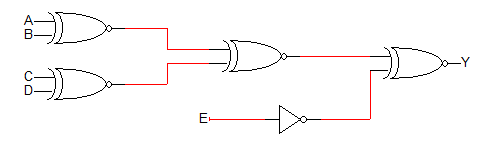 